Cette lettre vise à vous aider à inviter des partenaires locaux à participer à la ca,pagne. Veuillez remplacer le texte en jaune (et aussi effacer ce texte !)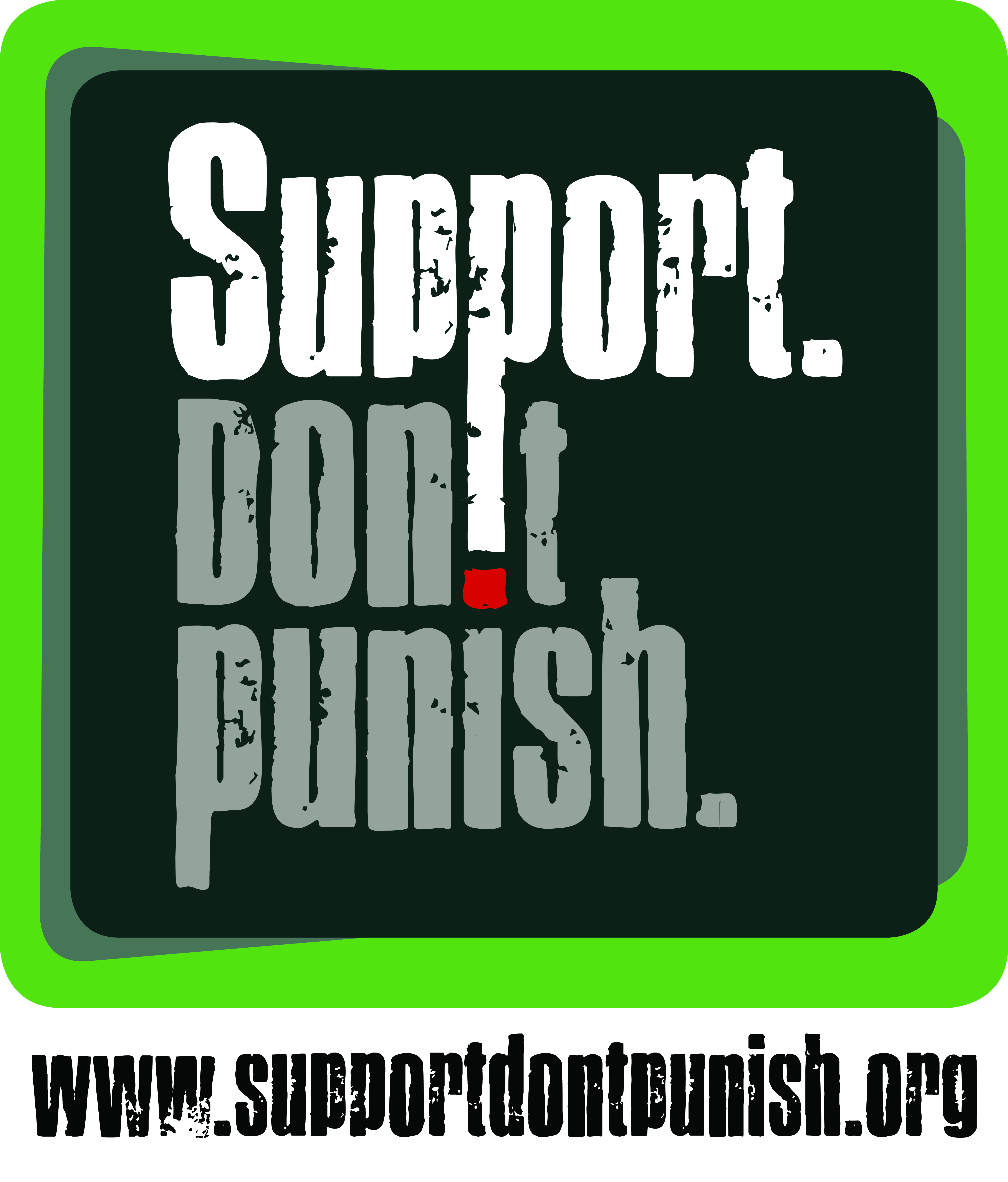 NomTitreAdresseAdresseAdresse
AdresseDateObjet : Invitation à participer à la Journée d’Action Mondiale du 26 Juin 2015Cher Nom,Le Vendredi 26 Juin, plus de 100 villes à travers le monde prendront part à des actions afin de souligner les dommages causés par la guerre contre la drogue. Ces actions seront organisées dans le cadre de la campagne mondiale de « Soutenez. Ne Punissez Pas » - qui vise à promouvoir la réduction des risques, appelle à une réforme des politiques des drogues, à de meilleurs financements pour les programmes de santé, et promeut la dépénalisation des usagers de drogues. Ajouter un paragraphe sur vos plans: où, quand, quoi. Par exemple :A Londres, l’IDPC et ses partenaires ont l’intention d’organiser un rassemblement publique devant le Parlement. Nous anticipons la participation d’environ 200 participants, chacun portant des t-shirts avec le logo de « Soutenez. Ne Punissez Pas ». Nous délivrerons une pétition au Premier Ministre, appelant à une réforme de la législation en matière de drogues. [Ajoutez un lien vers votre page internet ou une page Facebook sur l’événement, si vous en avez une]Je me permets de vous contacter afin de vous inviter à prendre part à cette campagne, et à vous joindre à nos dans la planification de l’événement du 26 Juin. Vos idées, votre expertise et votre soutien nous donneraient l’impulsion nécessaire pour une campagne réussie et nous aiderait à attirer les médias.Pour en savoir plus sur la campagne mondiale, veuillez visiter www.supportdontpunish.org/fr et n’hésitez pas à envoyer le logo de votre organisation à campaign@idpc.net pour qu’il soit inclus dans la liste des supporters de la campagne. Vous pouvez aussi prendre une photo de vous et de vos collègues avec le logo de la campagne et l’envoyer à campaign@idpc.net afin de participer à notre projet interactif de photos (http://supportdontpunish.org/fr/projet-interactif-de-photos/).   Si vous souhaitez parler de ce projet dans plus de details, n’hésitez pas à me contacter à [ajoutez votre numéro de telephone et/ou votre adresse email].Bien cordialement[Signature] 